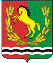 АДМИНИСТРАЦИЯМУНИЦИПАЛЬНОГО ОБРАЗОВАНИЯ СТАРОМУКМЕНЕВСКИЙ СЕЛЬСОВЕТ
АСЕКЕЕВСКОГО РАЙОНА ОРЕНБУРГСКОЙ ОБЛАСТИПОСТАНОВЛЕНИЕ =====================================================================30.12.2022                           с. Старомукменево                                  № 62-п Об утверждении муниципальной программы «Энергосбережение и повышение энергетической эффективности в муниципальном образовании Старомукменевский сельсовет Асекеевского района Оренбургской области на 2023-2027 годы»В целях реализации Федерального закона от 23.11.2009 № 261-ФЗ «Об энергосбережении и о повышении энергетической эффективности и о внесении изменений в отдельные законодательные акты Российской Федерации», руководствуясь Указом Президента Российской Федерации от 04.06.2008 № 889 «О некоторых мерах по повышению энергетической и экологической эффективности российской экономики», постановлениями Правительства Российской Федерации от 11.02.2021 № 161 «Об утверждении требований к региональным и муниципальным программам в области энергосбережения и повышения энергетической эффективности и о признании утратившими силу некоторых актов Правительства Российской Федерации и отдельных положений некоторых актов Правительства Российской Федерации», Уставом муниципального образования Старомукменевский сельсовет, администрация Старомукменевского сельсовета постановляет:1. Утвердить муниципальную программу «Энергосбережение и повышение энергетической эффективности в муниципальном образовании Старомукменевский сельсовет Асекеевского района Оренбургской области на 2023-2027 годы» согласно приложению.2. Разместить настоящее постановление на сайте администрации муниципального образования Старомукменевский сельсовет Асекеевского района Оренбургской области в информационно-телекоммуникационной сети «Интернет».3. Настоящее постановление вступает в силу после дня его обнародования.4. Постановление № 18-п от 17.06.2021г. признать утратившим силу.          5. Контроль за исполнением настоящего постановления оставляю за собой.Глава муниципального образования                                                    Р.А.Каюмова  Приложениек постановлению администрациимуниципального образованияСтаромукменевский сельсоветот 30.12.2022 № 62 - п
 Паспорт муниципальной программы «Энергосбережение и повышение энергетической эффективности в муниципальном образовании Старомукменевский сельсовет Асекеевского района Оренбургской области на 2023-2027 годы» (далее Программа)1. Общая характеристика социально-экономической сферы реализации муниципальной программы. Анализ тенденций и проблем в сфере энергосбережения и повышения энергетической эффективности на территории МО Старомукменевский сельсоветСтаромукменевское сельское поселение Асекеевского района (далее сельское поселение) включает в себя 3 населенных пункта. На территории сельского поселения 3 бюджетных организации, 3 крестьянско - фермерских хозяйства, сельхозпредприятия отсутствуют, 1 отделение почтовой связи, 5 индивидуальных предпринимателей.Электроснабжение объектов жилищного хозяйства и социальной сферы осуществляет АО "ЭнергосбыТ Плюс".На территории МО Старомукменевский сельсовет имеется централизованное водоснабжение. Водоснабжение осуществляют 2 водозаборные скважины. Для повышения энергоэффективности и уменьшения энергозатрат установлены частотные преобразователи.На территории муниципального образования многоквартирных дома отсутствуют.На территории МО Старомукменевский сельсовет функционируют: МБОУ «Старомукменевская СОШ», СДК с. Старомукменево, библиотека, магазины. Во всех учреждениях установлены приборы учета газа, электроэнергии. Имеет место устойчивая тенденция на повышение стоимости энергетических ресурсов. В ситуации, когда энергоресурсы становятся рыночным фактором и формируют значительную часть затрат муниципального бюджета, возникает необходимость в энергосбережении и повышении энергетической эффективности. В условиях роста энергоресурсов.с. Старомукменево и п.Шамассовка полностью газифицировано, пос. Игенчеляр не газифицирован. Водоотведение не имеется. Отопление автономное газовое. Основными источниками потребления электроэнергии является оргтехника, освещение. В течение последних лет производится постепенный переход на энергосберегающие лампы освещения.На территории  МО Старомукменевский сельсовет имеется уличное освещение. Для уличного освещения используются  энергосберегающие лампы.Программа энергосбережения должна обеспечить снижение потребления энергетических ресурсов за счет выполнения плана мероприятий и соответственно перехода на экономичное и рациональное расходование энергетических ресурсов при полном удовлетворении потребностей в количестве и качестве энергетических ресурсов, превратить энергосбережение в решающий фактор технического функционирования.2. Цели, задачи и целевые показатели, сроки и этапы реализациимуниципальной программыПрограмма разработана в соответствии с Федеральным от 11.02.2021 № 161 «Об утверждении требований к региональным и муниципальным программам в области энергосбережения и повышения энергетической эффективности и о признании утратившими силу некоторых актов Правительства Российской Федерации и отдельных положений некоторых актов Правительства Российской Федерации».Целью муниципальной программы является обеспечение рационального использования энергетических ресурсов за счет реализации мероприятий по энергосбережению и повышению энергетической эффективности.Целевые показатели реализации муниципальной программы:1. Реализация организационных мероприятий по энергосбережению и повышению энергетической эффективности;2. Повышение эффективности системы электроснабжения.Реализация программы позволит:осуществить переход на энергоэффективный путь развития;оптимизировать топливно-энергетический баланс;уменьшить бюджетные затраты на приобретение ТЭР.Муниципальная программа рассчитана на 2023-2027 года.Сведения о показателях (индикаторах) реализации муниципальной программы представлены в приложении № 1 к муниципальной программе.3. Ожидаемые конечные результаты реализации целей и задач программы и показатели эффективности программыКомплекс основных мероприятий муниципальной программы - это система скоординированных по срокам и объему финансирования мероприятий, обеспечивающих достижения намеченных результатов.Муниципальная программа направлена на реализацию следующих функций:-правоустанавливающая - нормативное правовое регулирование в соответствующих сферах;-правоприменительная - непосредственное администрирование и управление, в том числе разработка проектов местного бюджета.Перечень мероприятий программы с указанием сроков реализации и ожидаемых конечных результатов, а также сведения о взаимосвязи мероприятий и результатов их выполнения с целевыми индикаторами и показателями, приведен в приложении № 2 к настоящей муниципальной программе.4.     Информация о ресурсном обеспечение муниципальной программы.Реализация мероприятий муниципальной программы будет осуществляться за счет средств местного бюджета, средств собственников жилых помещений и организаций.Основание планируемых объемов ресурсов на реализацию муниципальной программы заключается в создании условий для эффективного и ответственного управления муниципальными финансами и включает в себя общий объем бюджетных ассигнований местного бюджета на период реализации муниципальной программы в соответствии с утвержденной бюджетной росписью в пределах доведенных лимитов бюджетных обязательств согласно решению о местном бюджете на очередной финансовый год и на плановый период.Общий объем финансирования муниципальной программы за счет средств местного бюджета за весь период ее реализации составляет 130,0 тыс. рублей, в том числе:В 2023 году – 20,0 тыс. рублей;В 2024 году  - 20,0 тыс. рублей;В 2025 году  - 20,0 тыс. рублейВ 2026 году -  35,0 тыс. рублейВ 2027 году  - 35,0 тыс. рублейОбъем финансирования носит прогнозный характер и подлежит ежегодному уточнению в рамках подготовки проекта решения о бюджете МО Старомукменевский  сельсовет Асекеевского района Оренбургской области на очередной год и плановый период.Ресурсное обеспечение с разбивкой по годам и мероприятиям подпрограммы приведены в приложении № 3 к настоящей муниципальной программе.5. Организация управления программой и контроль за ее реализацией.Администрация муниципального образования Старомукменевский сельсовет Асекеевского района Оренбургской области несет ответственность за выполнение Программы, рациональное использование выделяемых бюджетных средств. Ежегодно администрация сельсовета проводит анализ эффективности реализации мероприятий муниципальной программы. Предоставляет главе муниципального образования:- отчет о достижении значений целевых показателей программы энергосбережения и повышения энергетической эффективности согласно приложению 4 к муниципальной программе. - Отчет о реализации мероприятий программы энергосбережения и повышения энергетической эффективности на 1 января 20__ согласно приложению 5 к муниципальной программе. На основании предоставленных отчетов принимается решение о корректировки муниципальной программы.Общий контроль за реализацией Программы и контроль текущих мероприятий Программы осуществляет глава муниципального образования Старомукменевский сельсовет Асекеевского района Оренбургской области.Приложение № 1к муниципальной программе«Энергосбережение и повышение энергетической эффективности в муниципальном образовании Старомукменевский сельсоветАсекеевского района Оренбургской области на 2023-2027 годы»СВЕДЕНИЯо показателях (индикаторах) муниципальной программы и их значенияПриложение № 2к муниципальной программе«Энергосбережение и повышение энергетической эффективности в муниципальном образовании Старомукменевский сельсоветАсекеевского района Оренбургской области на 2023-2027 годы»ПЕРЕЧЕНЬосновных мероприятий муниципальной программыПриложение № 3к муниципальной программе«Энергосбережение и повышение энергетической эффективности в муниципальном образовании Старомукменевский сельсоветАсекеевского района Оренбургской области на 2023-2027 годы»РЕСУРСНОЕ ОБЕСПЕЧЕНИЕреализации муниципальной программы «Энергосбережение и повышение энергетической эффективности в муниципальном образовании Старомукменевский сельсовет Асекеевского района Оренбургской области на 2023-2027годы»тысяч рублей Приложение № 4к муниципальной программе«Энергосбережение и повышение энергетической эффективности в муниципальном образовании Старомукменевский сельсоветАсекеевского района Оренбургской области на 2023-2027 годы»Отчет о достижении значений целевых показателей программыэнергосбережения и повышения энергетической эффективности
на 01 января 20__ г.Наименование организации      ____________________________________Руководитель                                                        _____________________               ________________________"___" __________________ 20_____Приложение № 5к муниципальной программе«Энергосбережение и повышение энергетической эффективности в муниципальном образовании Старомукменевский сельсоветАсекеевского района Оренбургской области на 2023-2027 годы»Отчет о реализации мероприятий программы энергосбереженияи повышения энергетической эффективности на 1 января 20__ г.Наименование организации      _____________________________СПРАВОЧНО:Руководитель                                               ____________________               ________________________                                                                                                                   (должность)                                                 (расшифровка подписи)"___" __________________ 20___ г.Ответственный исполнитель программыАдминистрация муниципального образования Старомукменевский сельсовет Асекеевского района Оренбургской областиОснования для разработки программы-Федеральный закон от 23.11.2009 № 261-ФЗ «Об энергосбережении и о повышении энергетической эффективности, и о внесении изменений в отдельные законодательные акты Российской Федерации»;- Указ Президента Российской Федерации от 04.06.2008 № 889 «О некоторых мерах по повышению энергетической и экологической эффективности российской экономики»;- Распоряжение Правительства Российской Федерации от 01.12.2009 № 1830-р «Об утверждении плана мероприятий по энергосбережению и повышению энергетической эффективности в Российской Федерации»;- Постановление Правительства Российской Федерации от 11.02.2021 № 161 «Об утверждении требований к региональным и муниципальным программам в области энергосбережения и повышения энергетической эффективности и о признании утратившими силу некоторых актов Правительства Российской Федерации и отдельных положений некоторых актов Правительства Российской Федерации»;- Приказ Минэнерго России от 30.06.2014 № 400 «Об утверждении требований к проведению энергетического обследования и его результатам и правил направления копий энергетического паспорта, составленного по результатам обязательного энергетического обследования» на основании данных, полученных по результатам сбора информации об объекте энергетического обследования». - Приказ Минэнерго России от 30.06.2014 № 398 «Об утверждении требований к форме программ в области энергосбережения и повышения энергетической эффективности организаций с участием государства, и муниципального образования, организаций. осуществляемых регулируемые виды деятельности, и отчетности о ходе их реализации».Основные разработчики программыАдминистрация муниципального образования Старомукменевский сельсовет Асекеевского района Оренбургской областиИсполнители программыАдминистрация муниципального образования Старомукменевский сельсовет Асекеевского района Оренбургской областиЦель программыОбеспечение рационального использования энергетических ресурсов за счет реализации мероприятий по энергосбережению и повышению энергетической эффективности.Задачи программы- проведение комплекса организационно-правовых мероприятий по управлению энергосбережением, в том числе создание системы показателей, характеризующих энергетическую эффективность при потреблении энергетических ресурсов, их мониторинга, а также сбора и анализа информации;- экономия топливно - энергетических ресурсов;- обеспечение учета всего объема потребляемых энергетических ресурсов;- снижение затрат на оплату энергетических ресурсов.Целевые индикаторы и показатели программыЭкономия электрической энергии в администрации и в системах уличного освещения;Повышение заинтересованности в энергосбережении;Снижение затрат местного бюджета на оплату коммунальных ресурсов.Сроки и этапы реализации программы2023-2027 годы.Объемы бюджетных ассигнований программыИсточник финансового обеспечения реализации программы - местный бюджет.Общий объем финансирования Программы на 2023-2027 годы составляет 130,0 тыс. рублей, в том числе:2023 год – 20,0 тыс. руб.2024 год – 20,0 тыс. руб.2025 год - 20,0 тыс. руб.2026 год - 35,0 тыс. руб.2027 год - 35,0 тыс. руб.Объемы финансирования программы ежегодно уточняются при формировании бюджета муниципального образования Старомукменевский сельсовет на очередной финансовый год и плановый период.Организация контроля за исполнением ПрограммыОбщий контроль за исполнением Программы осуществляет Глава муниципального образования Старомукменевский сельсовет Асекеевский района Оренбургской области. № п/пНаименование показателя (индикатора)Единица измеренияЗначения показателейЗначения показателейЗначения показателейЗначения показателейЗначения показателей № п/пНаименование показателя (индикатора)Единица измерения2023год2024 год2025 год2026 год2027 год12345678Муниципальная программа «Энергосбережение и повышение энергетической эффективности в муниципальном образовании Старомукменевский сельсовет Асекеевского района Оренбургской области на 2023-2027 годы»Муниципальная программа «Энергосбережение и повышение энергетической эффективности в муниципальном образовании Старомукменевский сельсовет Асекеевского района Оренбургской области на 2023-2027 годы»Муниципальная программа «Энергосбережение и повышение энергетической эффективности в муниципальном образовании Старомукменевский сельсовет Асекеевского района Оренбургской области на 2023-2027 годы»Муниципальная программа «Энергосбережение и повышение энергетической эффективности в муниципальном образовании Старомукменевский сельсовет Асекеевского района Оренбургской области на 2023-2027 годы»Муниципальная программа «Энергосбережение и повышение энергетической эффективности в муниципальном образовании Старомукменевский сельсовет Асекеевского района Оренбургской области на 2023-2027 годы»Муниципальная программа «Энергосбережение и повышение энергетической эффективности в муниципальном образовании Старомукменевский сельсовет Асекеевского района Оренбургской области на 2023-2027 годы»Муниципальная программа «Энергосбережение и повышение энергетической эффективности в муниципальном образовании Старомукменевский сельсовет Асекеевского района Оренбургской области на 2023-2027 годы»Муниципальная программа «Энергосбережение и повышение энергетической эффективности в муниципальном образовании Старомукменевский сельсовет Асекеевского района Оренбургской области на 2023-2027 годы»1.Уровень снижения потребления электроэнергии по уличному освещению к предыдущему годупроценты4,423,53,53,53,52.Уровень снижения потребления электроэнергии в помещениях администрации  к предыдущему годупроценты3,903,53,53,53,53.Количество сотрудников, прошедших обучение по программам энергосбережения и повышения энергетической эффективностичеловек00011№ п/пНомер и наименование основного мероприятияНомер и наименование основного мероприятияОтветственный исполнительОтветственный исполнительСрокСрокСрокСрокОжидаемый конечный результат (краткое описание)Ожидаемый конечный результат (краткое описание)Последствия не реализации основного мероприятияПоследствия не реализации основного мероприятияСвязь с показателями (индикаторами) муниципальной программыСвязь с показателями (индикаторами) муниципальной программы№ п/пНомер и наименование основного мероприятияНомер и наименование основного мероприятияОтветственный исполнительОтветственный исполнительначала реализацииначала реализацииокончания реализацииокончания реализацииОжидаемый конечный результат (краткое описание)Ожидаемый конечный результат (краткое описание)Последствия не реализации основного мероприятияПоследствия не реализации основного мероприятияСвязь с показателями (индикаторами) муниципальной программыСвязь с показателями (индикаторами) муниципальной программыМуниципальная программа «Энергосбережение и повышение энергетической эффективности в муниципальном образовании Старомукменевский сельсовет Асекеевского района Оренбургской области на 2023-2027 годы»Муниципальная программа «Энергосбережение и повышение энергетической эффективности в муниципальном образовании Старомукменевский сельсовет Асекеевского района Оренбургской области на 2023-2027 годы»Муниципальная программа «Энергосбережение и повышение энергетической эффективности в муниципальном образовании Старомукменевский сельсовет Асекеевского района Оренбургской области на 2023-2027 годы»Муниципальная программа «Энергосбережение и повышение энергетической эффективности в муниципальном образовании Старомукменевский сельсовет Асекеевского района Оренбургской области на 2023-2027 годы»Муниципальная программа «Энергосбережение и повышение энергетической эффективности в муниципальном образовании Старомукменевский сельсовет Асекеевского района Оренбургской области на 2023-2027 годы»Муниципальная программа «Энергосбережение и повышение энергетической эффективности в муниципальном образовании Старомукменевский сельсовет Асекеевского района Оренбургской области на 2023-2027 годы»Муниципальная программа «Энергосбережение и повышение энергетической эффективности в муниципальном образовании Старомукменевский сельсовет Асекеевского района Оренбургской области на 2023-2027 годы»Муниципальная программа «Энергосбережение и повышение энергетической эффективности в муниципальном образовании Старомукменевский сельсовет Асекеевского района Оренбургской области на 2023-2027 годы»Муниципальная программа «Энергосбережение и повышение энергетической эффективности в муниципальном образовании Старомукменевский сельсовет Асекеевского района Оренбургской области на 2023-2027 годы»Муниципальная программа «Энергосбережение и повышение энергетической эффективности в муниципальном образовании Старомукменевский сельсовет Асекеевского района Оренбургской области на 2023-2027 годы»Муниципальная программа «Энергосбережение и повышение энергетической эффективности в муниципальном образовании Старомукменевский сельсовет Асекеевского района Оренбургской области на 2023-2027 годы»Муниципальная программа «Энергосбережение и повышение энергетической эффективности в муниципальном образовании Старомукменевский сельсовет Асекеевского района Оренбургской области на 2023-2027 годы»Муниципальная программа «Энергосбережение и повышение энергетической эффективности в муниципальном образовании Старомукменевский сельсовет Асекеевского района Оренбургской области на 2023-2027 годы»Муниципальная программа «Энергосбережение и повышение энергетической эффективности в муниципальном образовании Старомукменевский сельсовет Асекеевского района Оренбургской области на 2023-2027 годы»1.Основное мероприятие 1Обучение сотрудников на курсах повышения квалификации в сфере энергосбереженияАдминистрация муниципального образования Старомукменевский сельсоветАдминистрация муниципального образования Старомукменевский сельсовет2023202320272027Формирование в организациях и учреждениях бюджетной сферы кадрового состава, способных к реализации задач муниципальной политики в области энергосбереженияФормирование в организациях и учреждениях бюджетной сферы кадрового состава, способных к реализации задач муниципальной политики в области энергосбереженияНе реализация программы по энергосбережению и поставленных задачНе реализация программы по энергосбережению и поставленных задачОбеспечивает достижение ожидаемых результатов программыОбеспечивает достижение ожидаемых результатов программы2.Основное мероприятие 2Проведение и участие в семинарах на тему энергосбережения и повышения  энергетической эффективностиАдминистрация муниципального образования Старомукменевский сельсоветАдминистрация муниципального образования Старомукменевский сельсовет2023202320272027Формирование энергосберегающего сознания потребителей энергоресурсовФормирование энергосберегающего сознания потребителей энергоресурсовОтсутствие энергосберегающего сознания потребителей энергоресурсовОтсутствие энергосберегающего сознания потребителей энергоресурсовОбеспечивает достижение ожидаемых результатов программыОбеспечивает достижение ожидаемых результатов программы3.Основное мероприятие 3Проведение информационно-разъяснительной работы по вопросам энергосбережения на официальном сайте МО Рязановский сельсовет. Информационное обеспечение мероприятий по энерго-сбережению, информирование потребителей энергетических ресурсов об указанных мероприятиях и о способах энергосбережения и повышения энергетической эффективностиАдминистрация муниципального образования Старомукменевский сельсоветАдминистрация муниципального образования Старомукменевский сельсовет2023202320272027Формирование энергосберегающего сознания потребителей энергоресурсовФормирование энергосберегающего сознания потребителей энергоресурсовОтсутствие энергосберегающего сознания потребителей энергоресурсовОтсутствие энергосберегающего сознания потребителей энергоресурсовОбеспечивает достижение ожидаемых результатов программыОбеспечивает достижение ожидаемых результатов программы4.Основное мероприятие 4Установка энергосберегающего оборудования, осветительных энергосберегающих ламп, конструкций и приборов учетаАдминистрация муниципального образования Старомукменевский сельсоветАдминистрация муниципального образования Старомукменевский сельсовет2023202320272027Экономия электроэнергииСнижение  доли расходов бюджета  сельсовета  на оплату потребленных энергоресурсовЭкономия электроэнергииСнижение  доли расходов бюджета  сельсовета  на оплату потребленных энергоресурсовУвеличение расхода электроэнергии, увеличение доли расходов бюджета  сельсовета   на оплату потребленных энергоресурсовУвеличение расхода электроэнергии, увеличение доли расходов бюджета  сельсовета   на оплату потребленных энергоресурсовОбеспечивает достижение ожидаемых результатов программыОбеспечивает достижение ожидаемых результатов программы5.Основное мероприятие 5Информирование населения о необходимости установки счетчиков потребления воды в частных домовладениях.Администрация муниципального образования Старомукменевский сельсоветАдминистрация муниципального образования Старомукменевский сельсовет2023202320272027Формирование энергосберегающего сознания потребителей энергоресурсовФормирование энергосберегающего сознания потребителей энергоресурсовОтсутствие энергосберегающего сознания потребителей энергоресурсовОтсутствие энергосберегающего сознания потребителей энергоресурсовОбеспечивает достижение ожидаемых результатов программыОбеспечивает достижение ожидаемых результатов программы6.Основное мероприятие 6Выявление бесхозяйственных объектов недвижимого имущества, используемых для передачи энергетических ресурсов (включая газоснабжение, тепло- и электроснабжение).Администрация муниципального образования Старомукменевский сельсоветАдминистрация муниципального образования Старомукменевский сельсовет2023202320272027Формирование энергосберегающего сознания потребителей энергоресурсовФормирование энергосберегающего сознания потребителей энергоресурсовОтсутствие энергосберегающего сознания потребителей энергоресурсовОтсутствие энергосберегающего сознания потребителей энергоресурсовОбеспечивает достижение ожидаемых результатов программыОбеспечивает достижение ожидаемых результатов программы7.Основное мероприятие 7 Стимуляция производителей и потребителей энергетических ресурсов, организаций, осуществляющих передачу энергетических ресурсов, проведение мероприятий по энергосбережению, повышению энергетической эффективности и сокращению потерь энергетических ресурсовАдминистрация муниципального образования Старомукменевский сельсоветАдминистрация муниципального образования Старомукменевский сельсовет2023202320272027Формирование энергосберегающего сознания потребителей энергоресурсовФормирование энергосберегающего сознания потребителей энергоресурсовОтсутствие энергосберегающего сознания потребителей энергоресурсовОтсутствие энергосберегающего сознания потребителей энергоресурсовОбеспечивает достижение ожидаемых результатов программыОбеспечивает достижение ожидаемых результатов программы8.Основное мероприятие 8Информирование населения и организаций об использовании в качестве источников энергии вторичных энергетических ресурсов и (или) возобновляемых источников энергии Администрация муниципального образования Старомукменевский сельсоветАдминистрация муниципального образования Старомукменевский сельсовет2023202320272027Формирование энергосберегающего сознания потребителей энергоресурсовФормирование энергосберегающего сознания потребителей энергоресурсовОтсутствие энергосберегающего сознания потребителей энергоресурсовОтсутствие энергосберегающего сознания потребителей энергоресурсовОбеспечивает достижение ожидаемых результатов программыОбеспечивает достижение ожидаемых результатов программы9.Основное мероприятие 9Информирование населения и организаций о замещении  бензина и дизельного топлива, используемых транспортными средствами в качестве моторного топлива, альтернативными видами моторного топлива- природным газом, газовыми смесями, сжиженным углеводородным газом, электрической энергией, иными альтернативными видами моторного топлива. Администрация муниципального образования Старомукменевский сельсоветАдминистрация муниципального образования Старомукменевский сельсовет2023202320272027Формирование энергосберегающего сознания потребителей энергоресурсовФормирование энергосберегающего сознания потребителей энергоресурсовОтсутствие энергосберегающего сознания потребителей энергоресурсовОтсутствие энергосберегающего сознания потребителей энергоресурсовОбеспечивает достижение ожидаемых результатов программыОбеспечивает достижение ожидаемых результатов программы10.Основное мероприятие 10Проведение ежегодного мониторинга фактических показателей эффективности мероприятий по энергосбережению 2023-2027 годахАдминистрация муниципального образования Старомукменевский сельсоветАдминистрация муниципального образования Старомукменевский сельсовет2023202320272027Снижение  доли расходов бюджета сельсовета на оплату потребленных энергоресурсовСнижение  доли расходов бюджета сельсовета на оплату потребленных энергоресурсовУвеличение расхода электроэнергии, увеличение доли расходов бюджета  сельсовета   на оплату потребленных энергоресурсовУвеличение расхода электроэнергии, увеличение доли расходов бюджета  сельсовета   на оплату потребленных энергоресурсовОбеспечивает достижение ожидаемых результатов программыОбеспечивает достижение ожидаемых результатов программы№п/ пСтатусНаименование муниципальной программыГлавный распределитель бюджетных средствОбъем бюджетных ассигнованийОбъем бюджетных ассигнованийОбъем бюджетных ассигнованийОбъем бюджетных ассигнованийОбъем бюджетных ассигнований№п/ пСтатусНаименование муниципальной программыГлавный распределитель бюджетных средств202320242025202620271234567891.Муниципальная программа«Энергосбережение и повышение энергетической эффективности в муниципальном образовании Старомукменевский  сельсовет Асекеевского района Оренбургской области на 2023-2027 годы»всего, в том числе:20,0020,020,035,035,01.Муниципальная программа«Энергосбережение и повышение энергетической эффективности в муниципальном образовании Старомукменевский  сельсовет Асекеевского района Оренбургской области на 2023-2027 годы»Администрациямуниципального образования20,0020,020,035,035,02.Основное мероприятие 1Обучение сотрудников на курсах повышения квалификации в сфере энергосбережениявсего, в том числе:0,000,000,0010,0010,002.Основное мероприятие 1Обучение сотрудников на курсах повышения квалификации в сфере энергосбереженияАдминистрациямуниципального образования0,000,000,0010,0010,003.Основное мероприятие 2Проведение и участие в семинарах на тему энергосбережения и повышения энергетической эффективностивсего, в том числе:0,000,000,000,000,003.Основное мероприятие 2Проведение и участие в семинарах на тему энергосбережения и повышения энергетической эффективностиАдминистрациямуниципального образования0,000,000,000,000,004.Основное мероприятие 3Проведение информационно-разъяснительной работы по вопросам энергосбережения на официальном сайте МО  Старомукменевский сельсовет. Информационное обеспечение мероприятий по энергосбережению, информирование потребителей энергетических ресурсов об указанных мероприятиях и о способах энергосбережения и повышения энергетической эффективности.всего, в том числе:0,000,000,000,000,004.Основное мероприятие 3Проведение информационно-разъяснительной работы по вопросам энергосбережения на официальном сайте МО  Старомукменевский сельсовет. Информационное обеспечение мероприятий по энергосбережению, информирование потребителей энергетических ресурсов об указанных мероприятиях и о способах энергосбережения и повышения энергетической эффективности.Администрациямуниципального образования0,000,000,000,000,005.Основное мероприятие 4Установка энергосберегающего оборудования, осветительных энергосберегающих ламп, конструкций и приборов учета.всего, в том числе:20,0020,020,025,025,05.Основное мероприятие 4Установка энергосберегающего оборудования, осветительных энергосберегающих ламп, конструкций и приборов учета.Администрациямуниципального образования20,0020,020,025,025,06.Основное мероприятие 5Информирование населения о необходимости установки счетчиков потребления воды в частных домовладениях.всего, в том числе:0,000,00,00,000,006.Основное мероприятие 5Информирование населения о необходимости установки счетчиков потребления воды в частных домовладениях.Администрациямуниципального образования0,000,00,00,000,007.Основное мероприятие 6Выявление бесхозяйственных объектов недвижимого имущества, используемых для передачи энергетических ресурсов (включая газоснабжение, тепло- и электроснабжение)всего, в том числе:0,000,000,000,000,007.Основное мероприятие 6Выявление бесхозяйственных объектов недвижимого имущества, используемых для передачи энергетических ресурсов (включая газоснабжение, тепло- и электроснабжение)Администрациямуниципального образования0,000,000,000,000,008.Основное мероприятие 7Стимуляция производителей и потребителей энергетических ресурсов, организаций осуществляющих передачу энергетических ресурсов, проведение мероприятий по энергосбережению, повышению энергетической эффективности и сокращению потерь энергетических ресурсоввсего, в том числе:0,000,000,000,000,008.Основное мероприятие 7Стимуляция производителей и потребителей энергетических ресурсов, организаций осуществляющих передачу энергетических ресурсов, проведение мероприятий по энергосбережению, повышению энергетической эффективности и сокращению потерь энергетических ресурсов Администрация муниципальногообразования0,000,000,000,000,009.Основное мероприятие 8Информирование населения и организаций об использовании в качестве источников энергии вторичных энергетических ресурсов и (или) возобновляемых источников энергиивсего, в том числе:0,000,000,000,000,009.Основное мероприятие 8Информирование населения и организаций об использовании в качестве источников энергии вторичных энергетических ресурсов и (или) возобновляемых источников энергии Администрация муниципальногообразования0,000,000,000,000,0010.Основное мероприятие 9Информирование населения и организаций о замещении  бензина и дизельного топлива, используемых транспортными средствами в качестве моторного топлива, альтернативными видами моторного топлива- природным газом, газовыми смесями, сжиженным углеводородным газом, электрической энергией, иными альтернативными видами моторного топлива.всего, в том числе:0,000,000,000,000,0010.Основное мероприятие 9Информирование населения и организаций о замещении  бензина и дизельного топлива, используемых транспортными средствами в качестве моторного топлива, альтернативными видами моторного топлива- природным газом, газовыми смесями, сжиженным углеводородным газом, электрической энергией, иными альтернативными видами моторного топлива. Администрация муниципальногообразования0,000,000,000,000,0011.Основное мероприятие 10Проведение ежегодного мониторинга фактических показателей эффективности мероприятий по энергосбережению 2023-2027 годахвсего, в том числе:0,000,000,000,000,0011.Основное мероприятие 10Проведение ежегодного мониторинга фактических показателей эффективности мероприятий по энергосбережению 2023-2027 годах Администрация муниципальногообразования0,000,000,000,000,00Коды№ п/пНаименование показателя программыЕд. изм.Значения целевых показателей программыЗначения целевых показателей программыЗначения целевых показателей программы№ п/пНаименование показателя программыЕд. изм.планфактотклонение1.234561.Уровень снижения потребления электроэнергии по уличному освещению к предыдущему году2.Уровень снижения потребления электроэнергии в помещениях администрации  к предыдущему году3.Количество сотрудников, прошедших обучение по программам энергосбережения и повышения энергетической эффективностиКоды№ п/пНаименование мероприятия программыФинансовое обеспечение реализации мероприятийФинансовое обеспечение реализации мероприятийФинансовое обеспечение реализации мероприятийФинансовое обеспечение реализации мероприятийФинансовое обеспечение реализации мероприятийФинансовое обеспечение реализации мероприятийФинансовое обеспечение реализации мероприятийФинансовое обеспечение реализации мероприятийЭкономия топливно-энергетических ресурсовЭкономия топливно-энергетических ресурсовЭкономия топливно-энергетических ресурсовЭкономия топливно-энергетических ресурсовЭкономия топливно-энергетических ресурсовЭкономия топливно-энергетических ресурсовЭкономия топливно-энергетических ресурсовЭкономия топливно-энергетических ресурсовЭкономия топливно-энергетических ресурсовЭкономия топливно-энергетических ресурсовЭкономия топливно-энергетических ресурсовЭкономия топливно-энергетических ресурсовЭкономия топливно-энергетических ресурсовЭкономия топливно-энергетических ресурсовЭкономия топливно-энергетических ресурсов№ п/пНаименование мероприятия программыФинансовое обеспечение реализации мероприятийФинансовое обеспечение реализации мероприятийФинансовое обеспечение реализации мероприятийФинансовое обеспечение реализации мероприятийФинансовое обеспечение реализации мероприятийФинансовое обеспечение реализации мероприятийФинансовое обеспечение реализации мероприятийФинансовое обеспечение реализации мероприятийв натуральном выражениив натуральном выражениив натуральном выражениив натуральном выражениив натуральном выражениив натуральном выражениив натуральном выражениив натуральном выражениив натуральном выражениив натуральном выражениив стоимостном выражении, тыс. руб.в стоимостном выражении, тыс. руб.в стоимостном выражении, тыс. руб.в стоимостном выражении, тыс. руб.в стоимостном выражении, тыс. руб.№ п/пНаименование мероприятия программыисточникисточникобъем, тыс. руб.объем, тыс. руб.объем, тыс. руб.объем, тыс. руб.объем, тыс. руб.объем, тыс. руб.количествоколичествоколичествоколичествоколичествоколичествоЕдиницы измерения.Единицы измерения.Единицы измерения.Единицы измерения.в стоимостном выражении, тыс. руб.в стоимостном выражении, тыс. руб.в стоимостном выражении, тыс. руб.в стоимостном выражении, тыс. руб.в стоимостном выражении, тыс. руб.№ п/пНаименование мероприятия программыисточникисточникпланпланфактфактоткло-нениеоткло-нениепланпланфактфактоткло-нениеоткло-нениеЕдиницы измерения.Единицы измерения.Единицы измерения.Единицы измерения.планфактфактотклонениеотклонение123344556677889910101010111212131312Итого по мероприятиюИтого по мероприятиюИтого по мероприятиюХХXX12Итого по мероприятиюИтого по мероприятиюИтого по мероприятиюХХXXВсего по мероприятиямВсего по мероприятиямВсего по мероприятиямВсего с начала года реализации программыXXXX